Nova pogodnost za članove Sindikata PPDIV-aSindikat PPDIV svojim je članovima osigurao još jednog kvalitetnog partnera u paketu pogodnosti. Od 19.srpnja ove godine svim članovima Sindikata PPDIV uz predočenje članske iskaznice omogućena je povoljnija kupnja benzinskih i dizelskih goriva te autoplina po litri motornog goriva te korištenje autopraonica uz popust na Crodux benzinskim postajama za sve vrste plaćanja.Dovoljno je posjetiti bilo koji CRODUX benzinski servis, oprati automobil, utočiti gorivo te na blagajni predočiti člansku iskaznicu Sindikata PPDIV-a.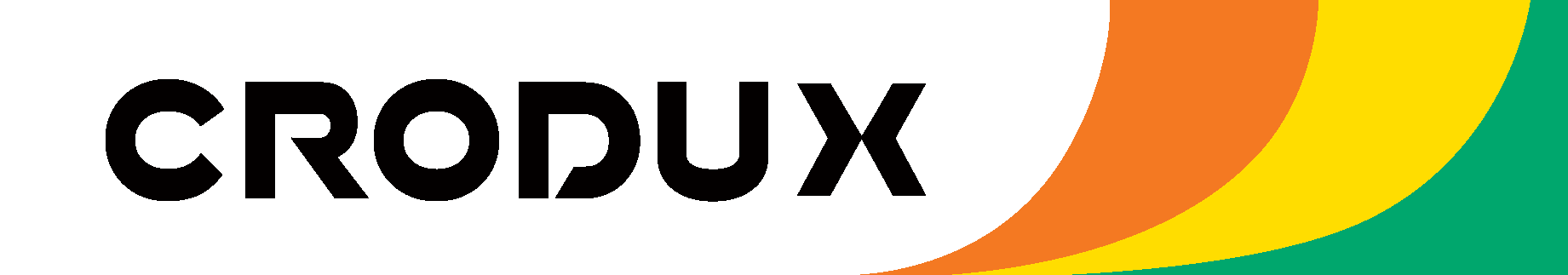 